Warrior Baseball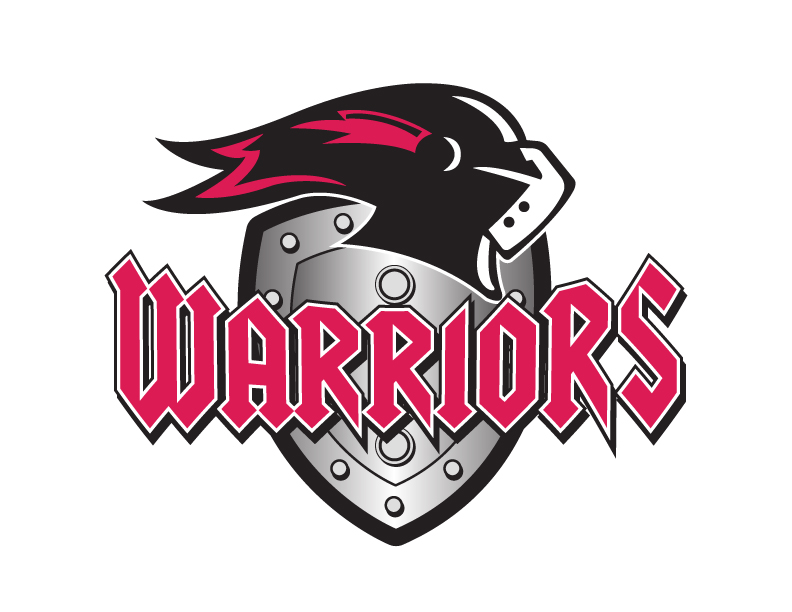 2017 Varsity ScheduleSaturday		Feb. 4		100 inning Fundraiser		9:00		Riverside StadiumTuesday		Feb. 7		Beeville	 		 	7:00		Riverside Stadium		Friday 		Feb. 10		East Central (scrimmage)		6:00		East CentralTuesday 		Feb. 14		El Campo (scrimmage)		5:30		El Campo		Monday		Feb. 20		St. Anthony’s			7:30		Riverside StadiumThurs.-Sat. 	Feb. 23-25              Bishop Tournament			TBA		Bishop Tx	Thurs.-Sat.	Mar. 2-4		Floresville Tournament		TBA		Floresville Tx.	Tuesday		Mar. 7		S.A. Southside			7:00		Riverside Stadium			Thurs.-Sat.	Mar. 9-11		VISD Tournament			TBA		Riverside StadiumTuesday		Mar. 14		Terry*				7:00		Riverside StadiumFriday		Mar. 17		East (H)*				7:00		Riverside StadiumTuesday		Mar. 21		Angleton*			7:00		Riverside StadiumFriday		Mar. 24		Lamar*				7:00		Lamar H.S.			Friday		Mar. 31                   Foster*		                                7:00		Foster H.S.	Tuesday		Apr. 4                     Calhoun*		                                7:00		Riverside Stadium	Friday		Apr. 7                     Terry*			                7:00		Terry H.S.	Tuesday		Apr. 11                   East*		                                7:00		Riverside Stadium	Thursday		Apr. 13                   Angleton*		                                7:00		Angleton H.S.	Tuesday		Apr. 18                   Lamar*		                                7:00		Riverside Stadium		                       	Tuesday		Apr. 25                   Foster*		               		 7:00		Riverside Stadium	Friday		Apr. 28                   Calhoun*				 7:00		Calhoun H.S.		*District GamesVictoria Independent School DistrictHead Coach: Manuel Alvarado				  Superintendent: Dr. Robert JaklichAssistant Coaches: Gabriel Rojas	                               	  Athletic Director: Leonard McAngus		Jay Perez		           	                  Principal: Debbie Crick                                James Jefferson   	                             	  Boys Coordinator: Courtney Boyce                                                        	         	                  Trainers: Ron Davis, Brigid MilchlingWarrior Baseball2017 Junior Varsity SCHEDULESaturday		Feb. 4		100 inning Fundraiser		9:00	Riverside StadiumTuesday		Feb.7		Beeville (Scrimmage)		5:00	Riverside Stadium			Saturday		Feb. 11		East Central / East (Scrimmage)	10:00	Riverside StadiumTuesday		Feb. 14		El Campo (Scrimmage)		7:30	lowe			Thurs-Sat.	Feb. 23-25	Calhoun Tournament		TBA	Calhoun H.S.	Thurs.-Sat.	Mar. 2-4 	Cuero Tournament		TBA	Cuero H.S. Thurs-Sat.	Mar. 9-11	C.C. Ray Tournament		TBA	Corpus ChristiTuesday		Mar. 14		Terry* 				7:00	Terry H.S.Friday		Mar. 17		East (H)*			12:00	Riverside Stadium	Tuesday		Mar. 21                Angleton*				7:00	Angleton H.S.	Friday		Mar. 24                Lamar*				7:00	Lowe	Tuesday		Mar. 28                Fulsher*				7:00	Fulsher H.S.	Friday		Mar. 31                Foster*				7:00	Riverside Stadium	Tuesday		Apr. 4                   Calhoun*				7:00	Calhoun	Friday		Apr. 7                   Terry*				7:00	Lowe	Monday		Apr. 10                 East*				7:30	Riverside	Thursday	Apr. 13                 Angleton*				7:00	Lowe	Tuesday		Apr. 18                 Lamar*				7:00	Lamar H.S.	Friday		Apr. 21                 Fulsher*				7:00	Lowe	Tuesday		Apr. 25                 Foster*				7:00	Foster H.S.	Friday		Apr. 28                 Calhoun*				7:00 	Lowe              *District GamesVictoria Independent School DistrictSuperintendent: Dr. Robert JaklichHead Coach: Manuel Alvarado			Athletic Director: Leonard McAngus						Principal: Debbie CrickAssistant Coaches: Gabriel Rojas			Boys Coordinator: Courtney Boyce                                Jay Perez			Trainers: Ron Davis, Brigid Milchling		   James Jefferson						Warrior Baseball2017 Freshman SCHEDULESaturday		Feb. 4		100 inning Fundraiser		9:00	Riverside StadiumSaturday		Feb. 11		East Central / East (Scrimmage)	10:00  	LoweTuesday		Feb. 14		El Campo (Scrimmage)		5:30	Lowe	Thurs-Sat	Feb. 23-25	C.C. Moody Tournament		TBA	Corpus Christi 		Thurs-Sat	Mar. 2-4		VISD Tournament		TBA	Riverside StadiumThurs-Sat	Mar. 9-11	Calhoun Tournament		TBA	CalhounTuesday		Mar. 14		Terry*				5:00	Terry H.S.Friday		Mar. 17		East(H)*			10:00	Riverside StadiumTuesday		Mar. 21		Angleton*			5:00	Angleton H.S.Friday		Mar. 24		Lamar*				5:00	LoweTuesday		Mar. 28		Fulsher*				5:00	Fulsher H.S.Friday		Mar. 31		Foster*				5:00	Riverside StadiumTuesday		Apr. 4		Calhoun*			5:00	CalhounFriday		Apr. 7		Terry*				5:00	LoweMonday		Apr. 10		East*				5:00	RiversideThursday	Apr. 13		Angleton*			5:00	LoweTuesday		Apr. 18		Lamar*				5:00	Lamar H.SFriday		Apr. 21		Fulsher*				5:00	LoweTuesday		Apr. 25		Foster*				5:00	Foster H.S.Friday		Apr. 28		Calhoun*			5:00	Lowe*District Games Victoria Independent School DistrictSuperintendent: Dr. Robert JaklichHead Baseball Coach: Manuel Alvarado			Athletic Director: Leonard McAngus						Principal: Debbie CrickAssistant Coaches: Gabriel Rojas			Boys Coordinator: Courtney Boyce                                Jay Perez			Trainers: Ron Davis, Brigid Milchling					   James Jefferson				